The National Lottery Community Fund, Northern Ireland 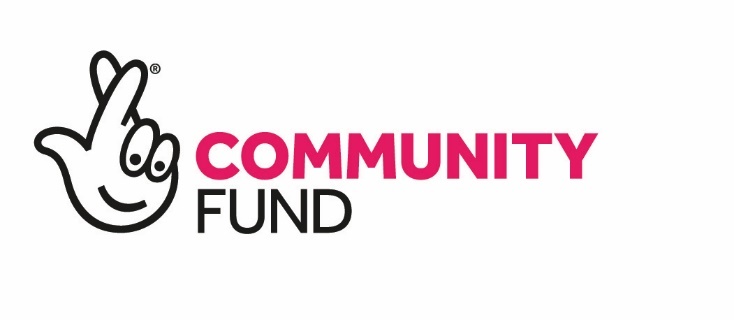 Platinum Jubilee funding Our UK wide Platinum Jubilee Programme aims to create a greater legacy from this year by funding projects that strengthen relationships between generations, support community renewal by giving new opportunities for people to develop skills and experiences or growing 
our care and action locally for protecting the planet.Table 1: Six grants awarded from The Platinum Jubilee FundTable 2: Grants awarded for activities related to The Queen’s Platinum Jubilee: 
28 from National Lottery Awards for All ProgrammeOrganisationLocationProject summaryAmount awardedHolywood Shared TownArds and North DownHolywood Shared Town are using a £50,000 grant to help repurpose disused green areas and turn them into places the community can benefit from, such as a community meadow, allotments and structured walks. This is creating new opportunities for people to contribute to their area and build skills and experiences. Activities encourage people to come together from different communities, learn about horticulture, sustainable growing and land management whilst gaining a sense of collective pride for their achievements, supporting wellbeing and the environment. £50,000Small StepsBelfastSmall Steps are using as £49,976 grant to provide the community in North and West Belfast with skills and knowledge to live more sustainably, while connecting with their Ulster-Scot’s heritage, through workshops in cookery, growing, recycling and clothing repairs. Bringing people of all ages together will create new relationships, help people learn skills in their own community, improve wellbeing and create a legacy that will last for future generations. £49,976Mountfield Community AssociationFermanagh and OmaghMountfield Community Association are using a £30,000 grant to create new opportunities for social interaction for people of all ages who are rurally isolated. This will bring new opportunities to the area and help people stay connected to their community and improve their health and wellbeing through a range of social, leisure, health and wellbeing and educational activities. £30,000LCC Community TrustLisburn and CastlereaghLCC Community Trust are using a £50,000 grant to bring those of all ages together to improve their physical and mental wellbeing through helping tackle issues that impact those in their area. Activities include family nights, budgeting and financial management workshops, mental health initiatives, homework clubs and after school support programmes. Staff will work with families and participants to equip them with key life skills that will not only benefit them, but also their wider family circle and community. £50,000Stepping Stones NILisburn and CastlereaghStepping Stones NI are using a £50,000 grant to create a horticultural and wellness hub for people with a disability at Navigation House, an industrial heritage building owned by Lisburn and Castlereagh City Council that has recently been restored to provide a venue for activities on land and water. They will gain qualifications in horticulture and learn about the environment, climate change and circular economy, through growing produce that will be used in social enterprise cafes. A wellbeing programme using a green space will include exercise classes, mindfulness and outdoor physical activities, supporting their overall health.£50,000Speedwell TrustMid UlsterSpeedwell Trust are using a £50,000 grant to work with Castlecaulfield Horticultural Society to bring together 200 children aged 4 to 12 years with their parents, to help develop their understanding, skills and passion for nature, growing plants and food and learning how this can improve their quality of lives, whilst supporting the environment. They are also training volunteers so there will be a long-term group of people who are passionate and willing to support and educate others in the community. £50,000TotalTotalTotal£279,976OrganisationLocationProject summaryAmount awardedDerrykeevan Community AssociationArmagh City, Banbridge and CraigavonDerrykeevan Community Association, which is based at Derrykeevan Orange Hall in Craigavon, are using a £10,000 grant to hold a family fun event and BBQ on 3 June 2022, to celebrate the Platinum Jubilee and raise community spirit. £10,000Markethill District Loyle Orange Lodge No 10 Armagh City, Banbridge and CraigavonMarkethill District Loyal Orange Lodge No 10 is using an £8,500 grant to organise a community event in Markethill on 25 June for the Platinum Jubilee. The event will include highland dancers, musical performances, crafts and cookery demonstrations, children's activities, a steam engine and a fire engine display. £8,500Portadown Cares Ltd.Armagh City, Banbridge and CraigavonPortadown Cares is using a £3,000 grant to host a 50s themed tea dance in celebration of the Platinum Jubilee. The celebration offers a unique opportunity for older people to come together to enjoy an afternoon of swing dancing, waltzing, period costume, musicians, and a buffet.£3,000Royal British Legion, Dromore BranchArmagh City, Banbridge and CraigavonThe Royal British Legion, Dromore Branch, is using an £800 grant to hold a Platinum Jubilee themed 'Street Tea Party' on 2 June. The event will bring people together and strengthen community relationships.£800Cregagh Community Association BelfastCregagh Community Association based in east Belfast is using a £5,065 grant to organise a celebration event on 4 June for the Platinum Jubilee. The event includes activities for children, families and older people, to help people reconnect with neighbours, reduce isolation and improve mental health.£5,065Pitt Park Residents AssociationBelfastPitt Park Residents Association in east Belfast is using a £7,789 grant to organise several 1950s themed Platinum Jubilee events to replicate the street parties held throughout Belfast for the Queen’s Coronation. The main event on 3 June includes a prince and princess pageant where children will be encouraged to create their royal themed costumes out of materials they already have, and the winners being crowned King and Queen. £7,789Walkway Community Association BelfastWalkway Community Association in east Belfast is using a £10,000 grant to organise a series of community events over the year to celebrate the Platinum Jubilee and the group’s 30th Anniversary. This will bring people together to improve their wellbeing after being isolated during the pandemic.  £10,000County Londonderry Grand Orange Lodge Causeway Coast and GlensCounty Londonderry Grand Orange Lodge is using a £5,500 grant to organise a community fun day in Garvagh on 11 June to bring people together to jointly celebrate the Platinum Jubilee and improve community cohesion. £5,500Dungiven Loyal Orange Lodge No. 2036Causeway Coast and GlensDungiven Loyal Orange Lodge No. 2036 is using a £3,500 grant to organise a ‘Picnic on the Pitch’ event on a football field in Burnfoot village. The event will bring people in the surrounding areas together to celebrate the Platinum Jubilee on 4 June and improve community spirit. £3,500Barron Cultural Association Derry City and StrabaneBarron Cultural Association in Dunamanagh is using a £9,950 grant to run a series of events over the year to the celebrate the Platinum Jubilee and promote the history of the Royal Family. Events include a historical exhibition, family fun day, commemorative tree planting, afternoon tea party and a tour of Hillsborough Castle. £9,950Cathedral Youth ClubDerry City and StrabaneCathedral Youth Club in Derry/Londonderry is using a £4,950 grant to hold a series of celebration events from 2-5 June to bring people together over the Platinum Jubilee weekend and improve community spirit. £4,950Derry and Raphoe Action LtdDerry City and StrabaneDerry and Raphoe Action Ltd, based in Newtownstewart, is using a £4,580 grant to run a series of community events, including a tractor run and tea party, from 25 May to 5 June, to bring people together to celebrate the Platinum Jubilee.£4,580Donemana and District Community Association Derry City and StrabaneDonemana and District Community Association is using a £9,600 grant to hold a family fun day on 4 June for the Platinum Jubilee. The event will improve wellbeing following the pandemic and provide an opportunity for local residents to attend a safe and managed community event. £9,600Inner City Churches Derry City and StrabaneInner City Churches are using a £6,075 grant to host a cross community tea party on 30 May in the Guildhall, Derry/Londonderry for the Platinum Jubilee. The event will include musical performances by young people in the community and conversations on what the Jubilee means to different people. £6,075Lincoln Courts Youth and Community Association Derry City and StrabaneLincoln Courts Youth and Community Association in Derry/Londonderry is using a £9,960 grant to bring together residents from Lincoln Courts and Caw/Nelson Drive on 3 June, to celebrate the Platinum Jubilee. The project will organise two inter-generational street parties and educational workshops for the two communities. £9,960Newbuildings Community and Environmental Association Derry City and StrabaneNewbuildings Community and Environmental Association in Derry/Londonderry is using a £7,100 grant to hold a community event for the Platinum Jubilee which includes a beacon lighting ceremony. They will also install a commemorative bench in the village memorial garden. £7,100Royal British Legion, Waterside Branch Derry City and StrabaneRoyal British Legion Waterside Branch, in Derry/Londonderry, is using a £5,000 grant to run an intergenerational project over the Platinum jubilee weekend to break down barriers between young and old people in the area. They will also install a memorial bench outside their building to leave a lasting legacy for generations to come to remember and celebrate the first Platinum Jubilee in the UK.£5,000Belleek No 2 Controlled Primary SchoolFermanagh and OmaghBelleek No 2 Controlled Primary School is using a £4,850 grant to host a Platinum Jubilee event on 1 June for the local community to bring people together in this rural area and improve wellbeing. £4,850Cloughfin Orange Lodge 1277 Fermanagh and OmaghCloughfin Orange Lodge 1277 is using a £1,450 grant to organise an event to celebrate the Platinum Jubilee for local residents in Carrickmore, Sixmilecross and Beragh. The event will include a barbecue, tea party, Jubilee cake and children’s entertainment. £1,450County Fermanagh Grand Orange Lodge Fermanagh and OmaghCounty Fermanagh Grand Orange Lodge is using a £10,000 grant to host a family fun day on 5 June to celebrate the Platinum Jubilee and strengthen community relationships. £10,000Headhunters Railway Museum Fermanagh and OmaghHeadhunters Railway Museum in Enniskillen is using a £10,000 grant to deliver a range of activities over 2-5 June for the Platinum Jubilee. Activities include a family fun day, a beacon lighting ceremony, armed forces display and fly over, and an exhibition on The Queen’s Coronation. £10,000Killycurragh Regeneration Group Fermanagh and OmaghKillycurragh Regeneration Group, based on the outskirts of Omagh, is using a £10,000 grant to host a family fun day, which includes a Vintage Rally and an afternoon tea party, to bring the community together to celebrate the Platinum Jubilee. £10,000Pettigo District LOL No 10 Fermanagh and OmaghPettigo District LOL No 10 is using a £10,000 grant to host a Platinum Jubilee event on 3 June for the local community in Kesh and the surrounding areas. The event will include magic shows, Jazz bands, a pageant, Scottish Ceildh, and arts and drama shows. £10,000Ballymacash Regeneration NetworkLisburn and CastlereaghBallymacash Regeneration Network in Lisburn is using a £9,000 grant to support two community festivals to help reduce social isolation, encourage a greater sense of community spirit, and promote culture and heritage. The first event in June will be held to celebrate the Platinum Jubilee and a second event in July to celebrate cultural heritage.£9,000Magheragall District LOL No9Lisburn and CastlereaghMagheragall District LOL No9 in Lisburn is using a £9,650 grant to organise two celebration events in June and July to celebrate the Platinum Jubilee and increase understanding of cultural issues and improve social cohesion.£9,650Carrickfergus Community Forum Mid and East AntrimCarrickfergus Community Forum is using a £10,000 grant to run 15 parties across Carrickfergus and the surrounding areas over the Platinum Jubilee weekend. The events will bring local people together to celebrate with everyone being encouraged to dress up as Kings and Queens.£10,000Ground Force Mid UlsterGround Force in Cookstown is using a £9,800 grant to run a series of community events over the Platinum Jubilee weekend, including a street party, beacon lighting ceremony, tree planting ceremony and placement of a commemorative plaque. £9,800Killyman and District Cultural Group Mid UlsterKillyman and District Cultural Group in Dungannon is using a £5,225 grant to celebrate the Platinum Jubilee through a family fun day on 20 August, open to the whole community. Activities will encourage children, young people and adults of all ages to take part. £5,225TotalTotalTotal£201,344